Demande d'autorisation pour le prêt de matériel communal et/ou pour l’aide des services communaux(au moins 1 mois avant la date)Réservation à adresser par mail :  Mail : associations@lesachards.frASSOCIATION ……………………………………………………………………………………….... Personne à contacter …………………………………………………………………………………… Adresse …………………………………………………………………………………………………… Tel ………………………………………………………………………………………………………… Mail (impératif pour répondre) ………………………………………………………………………………. Nature de la manifestation …………………………………………………………………………… Lieu de la manifestation ……………………………………………………………………………… Date de la manifestation ………………………………………………………………………………  Le retrait du matériel s’effectue sur rendez-vous : RDV pour le retrait du matériel le …………………………………...... à ………………...... La restitution du matériel s’effectue sur rendez-vous :  RDV pour la restitution du matériel le …………………………………à ………………... TOURNER SVP  DÉTAIL DU MATÉRIEL À RÉSERVER Tous retraits et restitutions de matériel seront effectués PAR VOS SOINS sauf autorisation exceptionnelle de la mairie.  QUANTITÉ DEMANDÉECONFIRMÉ PAR LA MAIRIEOBSERVATIONSBarrières de sécuritéCoffrets électriques x2 (Branchement en 380V ou 220V)Moquettes, préciser le nombre et m2:Camions Poids lourd et léger [à fournir lors de la demande : nom du ou des conducteurs, copie du ou des permis du(des) conducteurs, l’attestation d’assurance RC des conducteurs ou celle de l’association couvrant les conducteurPoubelles (ordures ménagères) Poubelles jaunes Remorque Podium (50M²)  - sous réserve accord CCPAPetit Podium (30m²) – sous réserve accord CCPA  Date de la réservation :  ……../………/……. Signature du demandeur : Date de la confirmation de la Mairie :  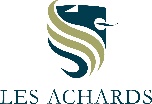 ……../………/……. Signature : 